YOUR LOGO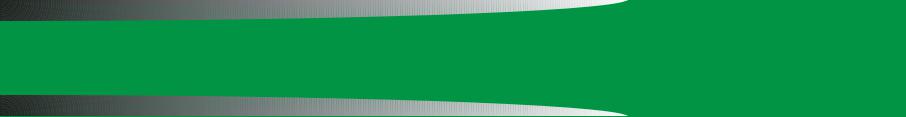 PACKING LISTSHIPPED PER: AIRYOUR STAMP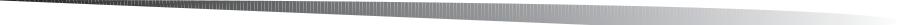 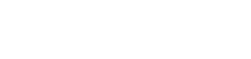 NO.DESCRIPTION AND WEIGHTQUANTITYTotalTotalNO.DESCRIPTION AND WEIGHTQUANTITYN.W.G.W.N.W.G.W.SPENT AUTOCATALYST1.Jumbo BagPCS2.Jumbo BagPCS3.Jumbo BagPCS4.Jumbo BagPCS5.Jumbo BagPCS6.Jumbo BagPCS6 Bags******** TOTAL ********0PCS0.000.00Your companyTel: *************************Your complete addressYour country                        Web: ************************